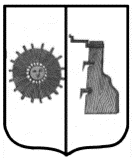 Российская ФедерацияНовгородская область Боровичский районАДМИНИСТРАЦИЯ ТРАВКОВСКОГО СЕЛЬСКОГО ПОСЕЛЕНИЯП О С Т А Н О В Л Е Н И Еот 24.08.2020г.  № 55п. ТравковоОб утверждении Положения о порядке принятия решений о признании безнадежной к взысканию задолженности по платежам в бюджет Травковского сельского поселения	В соответствии со статьей 47.2 Бюджетного кодекса Российской Федерации, постановлением Правительства Российской Федерации от 06 мая 2016 года № 393 "Об общих требованиях к порядку принятия решений о признании безнадежной к взысканию задолженности по платежам в бюджеты бюджетной системы Российской Федерации», Администрация Травковского сельского поселения ПОСТАНОВЛЯЕТ:1. Утвердить Положение о порядке принятия решений о признании безнадежной к взысканию задолженности по платежам в бюджет Травковского сельского поселения.2. Утвердить Состав комиссии по рассмотрению вопросов о признании безнадежной к взысканию задолженности по платежам в бюджет Травковского сельского поселения.3. Настоящее постановление вступает в силу с момента его подписания.4. Контроль за выполнением постановления оставляю за собой.5. Опубликовать настоящее постановление в бюллетене «Официальный вестник Травковского сельского поселения» и разместить на официальном сайте Администрации сельского поселения в информационно-телекоммуникационной сети «Интернет».Глава сельского поселения                                                      Я. Н. ОрловаУтвержденпостановлением администрации сельского поселенияот 24.08.2020г.  № 55Положение о порядке принятия решений о признании безнадежной к взысканию задолженности по платежам в бюджет Травковского сельского поселения1. Общие положения1. Настоящий Положение устанавливает правила и условия принятия решений по признанию безнадежной к взысканию и списанию  (восстановлению) безнадежной к взысканию и списанию (восстановлению) задолженности по платежам в бюджет Травковского сельского поселения. Положение распространяется на виды неналоговых доходов, по которым главным администратором доходов бюджета Травковского сельского поселения (далее бюджет) является Администрация Травковского сельского поселения (далее Главный администратор доходов).2. Для целей настоящего Положение  под задолженностью понимается недоимка по неналоговым доходам, подлежащим зачислению в бюджет, а также пени и штрафы за просрочку указанных платежей (далее - задолженность).2. Порядок по признанию безнадежной к взысканию и списанию (восстановлению) задолженности 2.1. Решение по признанию безнадежной к взысканию и списанию  задолженности (далее Решение о списании) принимается по основаниям, установленным статьей 47.2 Бюджетного кодекса Российской Федерации:1) смерти физического лица - плательщика платежей в бюджет или объявления его умершим в порядке, установленном гражданским процессуальным законодательством Российской Федерации;2) признания банкротом индивидуального предпринимателя - плательщика платежей в бюджет в соответствии с Федеральным законом от 26 октября 2002 года № 127-ФЗ «О несостоятельности (банкротстве)» - в части задолженности по платежам в бюджет, не погашенной  по причине недостаточности имущества должника;2.1) признания банкротом гражданина, не являющегося индивидуальным предпринимателем, в соответствии с Федеральным законом от 26 октября 2002 года № 127-ФЗ «О несостоятельности (банкротстве)» - в части задолженности по платежам в бюджет, не погашенной после завершения расчетов с кредиторами в соответствии с указанным Федеральным законом;3) ликвидации организации - плательщика платежей в бюджет в части задолженности по платежам в бюджет, не погашенной по причине недостаточности имущества организации и (или) невозможности их погашения учредителями (участниками) указанной организации в пределах и порядке, которые установлены законодательством Российской Федерации;4) применения актов об амнистии или о помиловании в отношении осужденных к наказанию в виде штрафа или принятия судом решения, в соответствии с которым администратор доходов бюджета утрачивает возможность взыскания задолженности по платежам в бюджет;5) вынесения судебным приставом-исполнителем постановления об окончании исполнительного производства и о возвращении взыскателю исполнительного документа по основаниям, предусмотренным пунктами 3 и 4 части 1 статьи 46 Федерального закона от 2 октября 2007 года № 229-ФЗ «Об исполнительном производстве», если с даты образования задолженности по платежам в бюджет прошло более пяти лет, в следующих случаях:размер задолженности не превышает размера требований к должнику, установленного законодательством Российской Федерации о несостоятельности (банкротстве) для возбуждения производства по делу о банкротстве;судом возвращено заявление о признании плательщика платежей в бюджет банкротом или прекращено производство по делу о банкротстве в связи с отсутствием средств, достаточных для возмещения судебных расходов на проведение процедур, применяемых в деле о банкротстве.6) исключения юридического лица по решению регистрирующего органа из единого государственного реестра юридических лиц и наличия ранее вынесенного судебным приставом-исполнителем постановления об окончании исполнительного производства в связи с возвращением взыскателю исполнительного документа по основанию, предусмотренному пунктом 3 или 4 части 1 статьи 46 Федерального закона от 2 октября 2007 года № 229-ФЗ «Об исполнительном производстве», - в части задолженности по платежам в бюджет, не погашенной по причине недостаточности имущества организации и невозможности ее погашения учредителями (участниками) указанной организации в случаях, предусмотренных законодательством Российской Федерации. В случае признания решения регистрирующего органа об исключении юридического лица из единого государственного реестра юридических лиц в соответствии с Федеральным законом от 8 августа 2001 года № 129-ФЗ «О государственной регистрации юридических лиц и индивидуальных предпринимателей» недействительным задолженность по платежам в бюджет, ранее признанная безнадежной к взысканию в соответствии с настоящим подпунктом, подлежит восстановлению в бюджетном (бухгалтерском) учете.Решение о списании принимается Главным администратором доходов по соответствующему виду администрируемых доходов на основании акта о списании задолженности и протокола заседания Комиссии по признанию безнадежной к взысканию и списанию задолженности по неналоговым доходам, подлежащим зачислению в бюджет, (далее  Комиссия) путем издания постановления.3. Орган, принимающий решение о списании задолженности3.1. Состав Комиссии утверждается постановлением Администрации сельского поселения.Комиссия является постоянно действующей. Заседания Комиссии назначаются председателем Комиссии (в случае отсутствия председателя - его заместителем) и проводятся после поступления Справки о суммах задолженности по неналоговым доходам, подлежащим зачислению в бюджеты, (далее Справка о суммах задолженности) согласно приложению   № 1 к настоящему Положению.Состав Комиссии 5 человек: председатель Комиссии, заместитель председателя Комиссии, секретарь Комиссии, члены Комиссии. 3.1.1. Порядок работы Комиссии.Полномочия председателя Комиссии:действуя через секретаря комиссии, организует деятельность комиссии и созывает по мере необходимости заседания комиссии;открывает, проводит заседание комиссии и закрывает заседания  комиссии;объявляет перерывы, объявляет состав комиссии;объявляет заседание правомочным или выносит решение о его переносе из-за отсутствия кворума;определяет порядок рассмотрения обсуждаемых вопросов;осуществляет иные действия, связанные с работой комиссии в соответствии с настоящим Положением.В отсутствие председателя Комиссии обязанности председателя исполняет его заместитель.Обязанности секретаря Комиссии:оповещает всех членов комиссии о дате и времени проведения заседания комиссии; обеспечивает подготовку и проведение заседаний комиссии;оформляет протокол заседания  комиссии;оформляет акт  о списании;готовит проект постановления  об утверждении акта о списании;ведет реестр по суммам задолженности по неналоговым доходам, признанным безнадежным к взысканию и списанным.Функции Комиссии:рассматривает, представленные документы;принимает решение о списании, решение о восстановлении задолженности; подписывает протоколы заседания Комиссии, акты о списании. 3.1.2. Комиссия правомочна принимать решения при условии присутствия на её заседании не менее 2/3 её участников, обладающих правом голоса. Решения принимаются открытым голосованием простым большинством голосов. При равенстве голосов голос председателя Комиссии является решающим. Участники Комиссии не вправе воздерживаться от голосования. Председатель комиссии голосует последним.В случае наличия у кого-либо из участников Комиссии, обладающих правом голоса, прямой или косвенной личной заинтересованности в результатах голосования по вопросам, рассматриваемым Комиссией, такой участник Комиссии обязан заявить об этом председателю Комиссии (в случае отсутствия председателя - его заместителю) и заявить самоотвод от участия в заседании Комиссии. Самоотвод рассматривается остальным составом Комиссии, результат рассмотрения оформляется в протоколе заседания Комиссии с указанием причины удовлетворения или отказа в заявлении о самоотводе.3.2. Решения Комиссии оформляются протоколом.По результатам рассмотрения представленных документов Комиссия принимает одно из следующих решений, которое отражается в протоколе заседания:о дальнейшей работе по взысканию задолженности;о признании безнадежной к взысканию задолженности и списании данной задолженности;об отсутствии оснований для признания подлежащей восстановлению в учете ранее списанной задолженности;о признании подлежащей восстановлению в учете списанной ранее как безнадежной к взысканию задолженности и восстановлении в учете данной задолженности.Протокол заседания Комиссии оформляется секретарем Комиссии в письменной форме и подписывается всеми её участниками.Протокол заседания Комиссии должен содержать следующие сведения:а) дата заседания Комиссии;б) сведения о задолженности, являющейся предметом рассмотрения Комиссии, в том числе:полное наименование организации (фамилия, имя, отчество физического лица);идентификационный номер налогоплательщика, основной государственный регистрационный номер, код причины постановки на учет налогоплательщика организации (идентификационный номер налогоплательщика физического лица);сведения о платеже, по которому возникла задолженность;код классификации дохода бюджета, по которым учитывается задолженность по платежам в бюджеты района и городского поселения;сумма задолженности по платежам в бюджет;сумма задолженности по пеням, штрафам по соответствующим платежам в бюджет;сведения о признании безнадежной к взысканию задолженности и списании данной задолженности (в случае если рассматривается вопрос о признании подлежащей восстановлению в учете списанной ранее как безнадежной к взысканию задолженности);в) сведения о представленных по каждому рассматриваемому вопросу документах;г) сведения о результатах голосования по рассмотренным вопросам;д) сведения о принятых решениях, указанных в абзацах 2 – 5 пункта 3.2 настоящего Положения, по каждому из вопросов;е) сведения о заявленных участниками Комиссии самоотводах и результатах их рассмотрения.Протокол заседания Комиссии подписывается членами Комиссии, секретарем Комиссии и председателем Комиссии.3.3. Решение Комиссии о признании безнадежной к взысканию задолженности и списании данной задолженности принимается на основании выписки из отчетности Главного администратора доходов об учитываемых суммах задолженности по уплате платежей, указанных в абзаце 2 пункта 1.1 настоящего Положения, а также Справки о суммах задолженности и следующих документов:1) в случаях, указанных в подпункте 1 пункта 2.1 настоящего Положения:копии свидетельства о смерти физического лица или копии вступившего в силу судебного решения об объявлении физического лица умершим либо выписки из книги государственной регистрации актов гражданского состояния, выданной органом записи актов гражданского состояния, подтверждающей регистрацию факта смерти физического лица;2) в случаях, указанных в подпункте 2 пункта 2.1 настоящего Положения:выписки из Единого государственного реестра субъектов предпринимательской деятельности, содержащей сведения о прекращении деятельности вследствие признания банкротом субъекта предпринимательской деятельности – плательщика платежей в бюджет;вступившего в законную силу акта арбитражного суда;2.1) в случаях, указанных в подпункте 2.1 пункта 2.1 настоящего Положения:вступившего в законную силу акта арбитражного суда о банкротстве гражданина;3) в случаях, указанных в подпункте 3 пункта 2.1 настоящего Положения:выписки из Единого государственного реестра юридических лиц, содержащей сведения о прекращении деятельности в связи с ликвидацией организации – плательщика платежей в бюджет;вступившего в законную силу акта арбитражного суда (в случае ликвидации организации по основаниям, предусмотренным Федеральным законом от 26 октября 2002 года № 127-ФЗ «О несостоятельности (банкротстве)»);4) в случаях, указанных в подпункте 4 пункта 2.1 настоящего Положения:вступившего в законную силу судебного акта, в соответствии с которым Главный администратор доходов утрачивает возможность взыскания задолженности по платежам в бюджет в связи с истечением установленного срока ее взыскания (срока исковой давности), в том числе определение суда об отказе в восстановлении пропущенного срока подачи в суд заявления о взыскании задолженности по платежам в бюджет;5) в случаях, указанных в подпункте 5 пункта 2.1 настоящего Положения:постановления судебного пристава - исполнителя об окончании исполнительного производства при возврате взыскателю исполнительного документа по основаниям, предусмотренным пунктами 3 и 4 части 1 статьи 46 Федерального закона от 2 октября 2007 года «Об исполнительном производстве»;иных документах, составленных в рамках исполнительного производства и свидетельствующих об отсутствии у должника имущества, на которое может быть обращено взыскание, а принятые судебным приставом-исполнителем допустимые законом меры по отысканию его имущества или доходов оказались безрезультатными;вступившего в законную силу судебного акта о возвращении заявления о признании должника банкротом или о прекращении производства по делу о банкротстве в связи с отсутствием средств, достаточных для возмещения судебных расходов на проведение процедур, применяемых в деле о банкротстве.6) в случаях, указанных в подпункте 6 пункта 2.1 настоящего Положения:решения регистрирующего органа об исключении юридического лица из Единого государственного реестра юридических лиц;постановления судебного пристава - исполнителя об окончании исполнительного производства при возврате взыскателю исполнительного документа по основаниям, предусмотренным пунктами 3 и 4 части 1 статьи 46 Федерального закона от 2 октября 2007 года «Об исполнительном производстве»;3.4.	Решение Комиссии о признании подлежащей восстановлению в учете списанной ранее как безнадежной к взысканию задолженности принимается на основании Справки о суммах задолженности и следующих документов:1) в случаях, указанных в подпункте 1 пункта 2.2 настоящего Положения:выписки из Единого государственного реестра юридических лиц, содержащей сведения о признании недействительной записи о ликвидации юридического лица либо об исключении его из реестра по решению регистрирующего органа как недействующего;2) в случаях, указанных в подпункте 2 пункта 2.2 настоящего Положения:выписки из Единого государственного реестра индивидуальных предпринимателей, содержащей сведения о признании недействительной записи о прекращении физическим лицом деятельности в качестве индивидуального предпринимателя;3)	в случаях, указанных в подпункте 3 пункта 2.1 настоящего Положения:вступившего в законную силу судебного акта, содержащего сведения об отмене ранее принятого решения суда об объявлении физического лица умершим.4) в случаях, указанных в подпункте 6 пункта 2.1 настоящего Положения:вступившего в законную силу судебного акта о признании решения регистрирующего органа недействительным или постановления судебного пристава-исполнителя  об окончании исполнительного  производства.3.5.	Решение Комиссии о дальнейшей работе по взысканию задолженности принимается в случае, если на рассмотрение Комиссией вопроса о признании безнадежной к взысканию задолженности и списании данной задолженности не представлены либо представлены не в полном объеме документы, установленные пунктом 3.3 настоящего Положения, либо из представленных документов не следует наличие оснований, установленных пунктом 2.1 настоящего Положения.3.6.	Выписка из отчетности Главного администратора доходов об учитываемых суммах задолженности по уплате платежей, указанных в абзаце 2 пункта 1.1 настоящего Положения, а также Справка о суммах задолженности оформляемая администратором доходов.3.7.	Функции по сбору документов, указанных в пунктах 3.3, 3.4 настоящего Положения, осуществляет ответственное должностное лицо Администрации сельского поселения.3.8.	На основании протокола заседания Комиссии, содержащего решение Комиссии о признании безнадежной к взысканию задолженности и списании данной задолженности, либо решение Комиссии о признании подлежащей восстановлению в учете списанной ранее как безнадежной к взысканию задолженности и восстановлении в учете данной задолженности в течение трех рабочих дней секретарем Комиссии оформляется акт о списании задолженности согласно приложению № 2 к настоящему Положению.Акт о списании задолженности должен содержать следующую информацию:а) полное наименование организации (фамилия, имя, отчество физического лица);б) идентификационный номер налогоплательщика, основной государственный регистрационный номер, код причины постановки на учет налогоплательщика организации (идентификационный номер налогоплательщика физического лица);в) сведения о платеже, по которому возникла задолженность;г) код классификации доходов бюджет, по которому учитывается задолженность по платежам в бюджет, его наименование;д) сумма задолженности по платежам в бюджет;е) сумма задолженности по пеням и штрафам по соответствующим платежам в бюджет;ж) дата принятия Комиссией решения о признании безнадежной к взысканию задолженности по платежам в бюджет и списании данной задолженности (о признании подлежащей восстановлению в учете списанной ранее как безнадежной к взысканию задолженности по платежам в бюджет;з) подписи участников Комиссии.Акт о списании задолженности утверждается распоряжением Главного администратора доходов.3.9.	Списание задолженности (в том числе неустойки, образовавшейся на дату списания задолженности) Главный администратор доходов осуществляет в течение 5 рабочих дней с момента утверждения Акта о списании задолженности.3.10.	Восстановление задолженности в балансовом учете Главный администратор доходов осуществляет в течение 5 рабочих дней с момента утверждения Акта о списании задолженности.3.11.	Главный администратор доходов осуществляет учет принятых Решений о списании, Решений о восстановлении в учете согласно приложению № 3 к настоящему Положению, обеспечивает сохранность пакетов документов, на основании которых были приняты данные решения, в течение пяти лет.________________            Приложение № 1к Положению о порядке по признанию безнадежной к взысканиюзадолженности Справкао суммах задолженности по неналоговым доходам, подлежащим зачислению в бюджет _________________________________________________________(наименование муниципального образования)____________________________________________________________________________________(наименование должника)_____________________________________________________________________________________(ИНН/ОГРН (при наличии) должника)по состоянию на _________________Примечание:Лицо, ответственное за учетзадолженности			        ___________________ / ______________________________________________                                                                                 Приложение № 2к Положению о порядке по признанию безнадежной к взысканиюзадолженности УТВЕРЖДАЮпредседатель Комиссии____________________________  (инициалы, фамилия)АКТо списании задолженности (о восстановлении в учете задолженности) бюджета________________________________________________________(наименование муниципального образования)«__» ________ 20__ г.				              	           п. Травково                              Приложение № 3к Положению о порядке по признанию безнадежной к взысканию задолженности Реестрпо суммам задолженности по неналоговым доходам, признанным безнадежными к взысканию и списанным (восстановленным в учете) в бюджет__________________________________________________________________(наименование муниципального образования)                                                                                           утвержден постановлением Администрации сельского поселенияот  24.08.2020г.  № 55СОСТАВкомиссии по списанию безнадежной к взысканию задолженности по платежам___________________________№п/пВидыненалоговыхдоходовЗадолженность по основному платежу, руб.Задолженность по пеням, руб.Всего,руб.123451.Полное наименование организации (фамилия, имя, отчество физического лица)2.Идентификационный номер налого-плательщика, основной государственный регистрационный номер, код причины постановки на учет налогоплательщика организации (идентификационный номер налогоплательщика физического лица)3.Сведения о платеже, по которому возникла задолженность4.Код классификации доходов бюджета, по которому учитывается задолженность по платежам в бюджет, его наименование5.Сумма задолженности по платежам в бюджет 6.Сумма задолженности по пеням по соответствующим платежам в бюджет7.Дата принятия Комиссией решения о признании безнадежной к взысканию задолженности по платежам в бюджет и списании данной задолженности или решения о признании подлежащей восстановлению в учете списанной ранее как безнадежной к взысканию задолженности по платежам в бюджет и восстановлении в учете данной задолженностиПодписи участников Комиссии:Подписи участников Комиссии:Подписи участников Комиссии:Председатель КомиссииПредседатель Комиссии________________/___________Заместитель председателя КомиссииЗаместитель председателя Комиссии________________/___________Члены КомиссииЧлены Комиссии________________/___________________________/___________Секретарь КомиссииСекретарь Комиссии________________/___________№п/пНаименование должникаИНН(при наличии) должникаЮридический адрес должникаОснование для признаниязадолженностибезнадежной квзысканию и списанию(восстановлению в учете)Дата и номеррешения осписании(восстановлении)задолженностиСуммазадолженности поосновному платежу,руб.Сумма задолжен-ности по пеням, руб.Всего, руб.1234567891.Организации1.1.Итого по организациям2.Индивидуальные предприниматели2.1.Итого по индивидуальным предпринимателям3.Физические лица3.1.Итого по физическим лицамИтого по рееструДмитриева Н. В.- главный специалист Администрации сельского поселения, председатель комиссииТарасова О. С.- специалист 1 категории Администрации сельского поселения, заместитель председателя   комиссииКолесникова Н. М. - служащий 2 категории Администрации сельского поселения, секретарь комиссии       Члены комиссии:       Члены комиссии:Зайцева Г. В. ведущий специалист Администрации сельского поселенияОлина С. А.- депутат Совета депутатов сельского поселения 